Оформление ДТП без участия сотрудников полиции	 С наступлением осени  количество, так называемых, «мелких» ДТП возрастает. Напоминаем, что закон даёт автовладельцам возможность самостоятельно на месте без помощи инспектора ГИБДД оформить документы по незначительным ДТП, при соблюдении ряда условий. 	Если в результате ДТП вред причинен только имуществу и никто из участников не пострадал, в аварии участвовало только два транспортных средства, оба водителя имеют полис ОСАГО и сумма ущерба не превышает 100000 рублей, то водители, при отсутствии разногласий в обстоятельствах произошедшего, могут оформить документы о ДТП без участия сотрудников полиции. Для этого нужно заполнить бланк извещения о ДТП в соответствии с правилами обязательного страхования и напрямую обратиться в страховую компанию. 	Извещение о ДТП или, как его ещё часто называют, европротокол, выдается каждому водителю при получении полиса ОСАГО, а если по каким-то причинам он утрачен, образец бланка можно легко распечатать с сайта страховой кампании или найти ниже в предлагаемой вашему вниманию статье.	Прежде чем перейти к заполнению извещения необходимо зафиксировать на фото или видео положение автомобилей по отношению друг к другу и к неперемещаемым объектам – зданиям или светофорам, а также их повреждения и другие следы и предметы, относящиеся к происшествию. Важно, чтобы на фото были видны госномера обеих машин. Затем освободить проезд для других транспортных средств. 	В извещении указывается время и место происшествия, данные на автомобили и водителей. Особого внимания при заполнении требуют пункты описания характера и перечня видимых повреждений, где следует максимально подробно их описать, а также составление схемы ДТП, где нужно схематически изобразить дорогу с ориентирами по местности и автомобили, изобразив их расположение и указав направление движения. Замерять метраж при этом необязательно. 	В течение пяти дней с момента происшествия, необходимо передать извещение в вашу страховую компанию и дождаться возмещения ущерба.Начальник ОГИБДД Денис Понамарев Приложение 5 к Положению Банка России от 19 сентября 2014 года N 431-П
«О правилах обязательного страхования гражданской
ответственности владельцев транспортных средств»1. Место ДТП  (республика, край, область, район, населенный пункт, улица, дом)нужное отметить7. Свидетели ДТП:  (фамилия, имя, отчество, адрес места жительства)Транспортное средство "А" *9. Марка, модель ТС  Идентификационный номер (VIN) ТС10. Собственник ТС  (фамилия,имя, отчество (полное наименование юридического лица))Адрес  11. Водитель ТС  (фамилия, имя, отчество)день, месяц, годАдрес  Документ на право владения, пользования, распоряжения ТС  (доверенность, договор аренды, путевой лист и т.п.)12. Страховщик(наименование страховщика, застраховавшего ответственность)день, месяц, год13. Место первоначального удараУказать стрелкой ()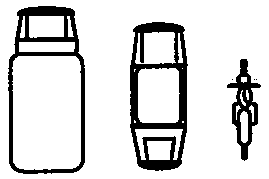 14. Характер и перечень видимых
поврежденных деталей и элементов15. Замечания  Подпись водителя ТС "А"** Составляется водителем транспортногосредства "А" в отношении своего ТС."А" 	16. Обстоятельства ДТП (нужное отметить)	"В"остановки, со двора, второстепенной дорогина второстепенную дорогус круговым движениемс круговым движениемв том же направлении по той же
полосев том же направлении по другой
полосе (в другом ряду)(перестраивался в другой ряд)предназначенную для встречного
движениязнака приоритетапрепятствие, пешехода и т.п.)запрещающий сигнал светофора17.	Схема ДТП18. Подписи водителей, удостоверяющие  отсутствие  наличие (указываются в п. 7 оборотной стороны Извещения) разногласий по п. 14, 15, 16, 17Водитель ТС "А"	Водитель ТС "В"Заполняется в случае оформления ДТП без участия сотрудников ГИБДД ***. Ничего не изменять после подписания обоими водителями и разъединения бланков.Транспортное средство "В" **9. Марка, модель ТС  Идентификационный номер (VIN) ТС10. Собственник ТС  (фамилия,имя, отчество (полное наименование юридического лица))Адрес  11. Водитель ТС  (фамилия, имя, отчество)день, месяц, годАдрес  Документ на право владения, пользования, распоряжения ТС  (доверенность, договор аренды, путевой лист и т.п.)12. Страховщик(наименование страховщика, застраховавшего ответственность)день, месяц, год13. Место первоначального удараУказать стрелкой ()14. Характер и перечень видимых поврежденных деталей и элементов15. Замечания  Подпись водителя ТС "В"**** Составляется водителем транспортногосредства "В" в отношении своего ТС.нужное отметить2. Обстоятельства ДТП  4. В случае, если в ДТП участвовало более 2-х ТС, указать сведения об этих ТС(марка, модель ТС, государственный регистрационный знак;наименование страховой организации, серия, номер страхового полиса)5. Повреждения иного имущества, чем ТСНаименование  (наименование поврежденного имущества)Кому принадлежит  (заполняется при наличии сведений)если "Нет", то где сейчас находится ТС  7. Примечание, в том числе разногласия по п. 14, 15, 16, 17 (при наличии):*** ДТП без участия сотрудников ГИБДД может оформляться в случае одновременно следующих обстоятельств:- в результате дорожно-транспортного происшествия вред причинен только имуществу;- дорожно-транспортное происшествие произошло с участием двух транспортных средств, гражданская ответственность владельцев которых застрахована в соответствии с законодательством;- обстоятельства причинения вреда в связи с повреждением имущества в результате ДТП, характер и перечень видимых повреждений транспортных средств не вызывают разногласий участников ДТП (за исключением случаев оформления документов о дорожно-транспортном происшествии для получения страхового возмещения в пределах 100 тысяч рублей в порядке, предусмотренном пунктом 5 статьи 111 Федерального закона «Об обязательном страховании гражданской ответственности владельцев транспортных средств») и зафиксированы в извещениях о ДТП, бланки которых заполнены водителями причастных к ДТП транспортных средств в соответствии с правилами обязательного страхования.Заполняется в двух экземплярах. Каждый участник ДТП направляет свой экземпляр настоящего бланка страховщику, застраховавшему его гражданскую ответственность. В случае ненаправления виновником ДТП своего экземпляра бланка извещения в течение пяти рабочих дней со дня ДТП страховщик вправе взыскать с него убытки в размере страховой выплаты.Извещение о дорожно-транспортном происшествииСоставляется водителями ТС. Содержит данные об обстоятельствах ДТП, его участниках.2. Дата ДТП..:3. Количество поврежденных ТС3. Количество поврежденных ТС3. Количество поврежденных ТС3. Количество поврежденных ТС3. Количество поврежденных ТСдень, месяц, годдень, месяц, годдень, месяц, годдень, месяц, годдень, месяц, годдень, месяц, годдень, месяц, годдень, месяц, годдень, месяц, годдень, месяц, годдень, месяц, годчасы, минутычасы, минутычасы, минутычасы, минутычасы, минутычасы, минутычислочислочисло4. Количество раненых (лиц, получивших телесные повреждения)4. Количество раненых (лиц, получивших телесные повреждения)4. Количество раненых (лиц, получивших телесные повреждения)4. Количество раненых (лиц, получивших телесные повреждения)4. Количество раненых (лиц, получивших телесные повреждения)4. Количество раненых (лиц, получивших телесные повреждения)4. Количество раненых (лиц, получивших телесные повреждения)4. Количество раненых (лиц, получивших телесные повреждения)4. Количество раненых (лиц, получивших телесные повреждения)4. Количество раненых (лиц, получивших телесные повреждения)4. Количество раненых (лиц, получивших телесные повреждения)4. Количество раненых (лиц, получивших телесные повреждения)4. Количество раненых (лиц, получивших телесные повреждения)4. Количество раненых (лиц, получивших телесные повреждения)4. Количество раненых (лиц, получивших телесные повреждения)4. Количество раненых (лиц, получивших телесные повреждения)4. Количество раненых (лиц, получивших телесные повреждения)4. Количество раненых (лиц, получивших телесные повреждения)4. Количество раненых (лиц, получивших телесные повреждения)4. Количество раненых (лиц, получивших телесные повреждения)4. Количество раненых (лиц, получивших телесные повреждения)погибшихпогибшихпогибшихпогибшихчислочислочислочисло5. Проводилось ли освидетельствование участников ДТП на состояние опьянения5. Проводилось ли освидетельствование участников ДТП на состояние опьянения5. Проводилось ли освидетельствование участников ДТП на состояние опьянения5. Проводилось ли освидетельствование участников ДТП на состояние опьянения5. Проводилось ли освидетельствование участников ДТП на состояние опьянения5. Проводилось ли освидетельствование участников ДТП на состояние опьянения5. Проводилось ли освидетельствование участников ДТП на состояние опьянения5. Проводилось ли освидетельствование участников ДТП на состояние опьянения5. Проводилось ли освидетельствование участников ДТП на состояние опьянения5. Проводилось ли освидетельствование участников ДТП на состояние опьянения5. Проводилось ли освидетельствование участников ДТП на состояние опьянения5. Проводилось ли освидетельствование участников ДТП на состояние опьянения5. Проводилось ли освидетельствование участников ДТП на состояние опьянения5. Проводилось ли освидетельствование участников ДТП на состояние опьянения5. Проводилось ли освидетельствование участников ДТП на состояние опьянения5. Проводилось ли освидетельствование участников ДТП на состояние опьянения5. Проводилось ли освидетельствование участников ДТП на состояние опьянения5. Проводилось ли освидетельствование участников ДТП на состояние опьянения5. Проводилось ли освидетельствование участников ДТП на состояние опьянения5. Проводилось ли освидетельствование участников ДТП на состояние опьянения5. Проводилось ли освидетельствование участников ДТП на состояние опьянения5. Проводилось ли освидетельствование участников ДТП на состояние опьянения5. Проводилось ли освидетельствование участников ДТП на состояние опьяненияДаНетНетНет6. Материальный ущерб, нанесенный другим транспортным средствам (кроме "А" и "В")6. Материальный ущерб, нанесенный другим транспортным средствам (кроме "А" и "В")ДаНетНетдругому имуществудругому имуществуДаНетнужное отметитьнужное отметитьнужное отметитьнужное отметитьнужное отметитьнужное отметитьнужное отметитьнужное отметитьнужное отметитьнужное отметить8. Проводилось ли оформление сотрудником ГИБДДНетДанужное отметитьнужное отметитьнужное отметитьнужное отметитьномер нагрудного знакаГосударственный регистрационный знак ТССвидетельство о регистрации ТСсериясериясериясерияномерномерномерномерномерномерДата рождения..ТелефонВодительское удостоверениесериясериясериясерияномерномерномерномерномерномерКатегория..A B C D Eдата выдачидата выдачидата выдачидата выдачидата выдачидата выдачидата выдачидата выдачидата выдачидата выдачиСтраховой полиссериясериясерияномерномерномерномерномерномерномерномерномерномерДействителен до..ТС застраховано от ущербаНетДа1ТС находилось на стоянке, парковке, обочине и т.п. в неподвижном состоянии1ТС находилось на стоянке, парковке, обочине и т.п. в неподвижном состоянии2Водитель отсутствовал на месте ДТП23Двигался на стоянке34Выезжал со стоянки, с места парковки,45Заезжал на стоянку, парковку, во двор,56Двигался прямо (не маневрировал)67Двигался на перекрестке78Заезжал на перекресток89Двигался по перекрестку910Столкнулся с ТС, двигавшимся1011Столкнулся с ТС, двигавшимся1112Менял полосу1213Обгонял1314Поворачивал направо1415Поворачивал налево1516Совершал разворот1617Двигался задним ходом1718Выехал на сторону дороги,1819Второе ТС находилось слева от меня1920Не выполнил требование2021Совершил наезд (на неподвижное ТС,2122Остановился (стоял) на2223Иное (для водителя ТС "А"):Иное (для водителя ТС "B"):24Указать количество отмеченных
клеток(подпись)(подпись)Государственный регистрационный знак ТССвидетельство о регистрации ТСсериясериясериясерияномерномерномерномерномерномерДата рождения..ТелефонВодительское удостоверениесериясериясериясерияномерномерномерномерномерномерКатегория..A B C D Eдата выдачидата выдачидата выдачидата выдачидата выдачидата выдачидата выдачидата выдачидата выдачидата выдачиСтраховой полиссериясериясерияномерномерномерномерномерномерномерномерномерномерДействителен до..ТС застраховано от ущербаНетДа1. Транспортное средство"А""В"3. ТС находилось под управлениемсобственника ТСиного лица, допущенного к управлению ТС6. Может ли ТС передвигаться своим ходом?ДаНет“”20г.()(дата заполнения)(подпись)(фамилия, инициалы)С приложением